Администрация города МагнитогорскаМуниципальное образовательное учреждение  «Специальная (коррекционная) общеобразовательная школа-интернат № 4» города Магнитогорска455026, Челябинская обл., г. Магнитогорск, ул. Суворова, 110Тел.: (3519) 20-25-85, e-mail: internatHYPERLINK "mailto:internat4shunin@mail.ru"4HYPERLINK "mailto:internat4shunin@mail.ru"shuninHYPERLINK "mailto:internat4shunin@mail.ru"@HYPERLINK "mailto:internat4shunin@mail.ru"mailHYPERLINK "mailto:internat4shunin@mail.ru".HYPERLINK "mailto:internat4shunin@mail.ru"ru; http://74203s037.edusite.ru	«КРУТОЕ ЯЙЦО»(Сценарий игровой шоу – программы, посвящённой всемирному дню яйца для учащихся начальной школы 3 – 4 классов)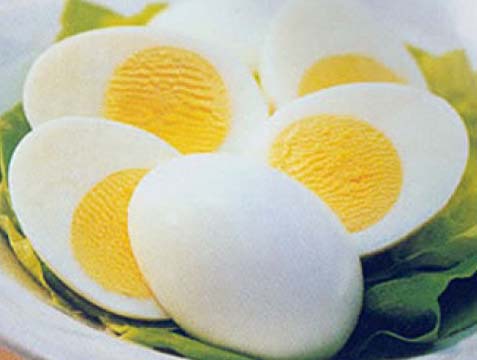 Автор - составитель: Чубаева Н.Н.(воспитатель группы продлённого дня, 1 квалификационной категорииучитель начальной школы МОУ «С(К)ОШИ №4»)Магнитогорск 2015 годЦель:  формировать у детей экологические убеждения и экологическую культуру, развивать познавательный интерес к окружающей среде, обратить внимание на устройство и разнообразие мира живой природы.Задачи:1. способствовать осмыслению своего места в  мире,  закрепление знаний воспитанников о жизни на земле, её природном многообразии и устройстве;2. развивать навыки работы в коллективе, мышление,  воображение, интуицию, речь, умение делать выводы, а также интерес к  окружающему миру и стремление беречь природные богатства; 3. воспитывать этические нормы поведения и общей культуры личности ребенка, а также гуманность  ко всему живому вокруг и ответственность за сохранение нашего общего дома.Ход мероприятияВедущий 1: Немало праздников в году,
Немало разных пожеланий, 
Открыток, писем и посланий…
Но, в основном, не про еду.
Забыть про праздник сей нельзя, 
Спешу поздравить вас, друзья!
Желаю шумного веселья
В международный День яйца!Ведущий 2: Добрый день, дорогие ребята, уважаемые взрослые, сегодня мы собрались в этом зале на необычном празднике «Крутое яйцо», посвящённому Всемирному дню яйца.История этого необычного праздника уходит в далёко прошлое. Внимание на экран.Слайд – шоу «Всемирный день яйца»Ведущий 1Учиться танцевать, говорят удобнее от печки, а жизнь изучать с яйца. Этому мудрому совету последуем и мы. Ну, а подойдём к этому круто: с юмором, шутками, интеллектом, вообще - творчески. И посмотрим на это чудо природы не только как на продукт питания, а глобально.Сегодня в нашем игровом шоу примут участие 2 команды. Приветствуем наших участников – команды третьих классов  и команды 4 классов. Я попрошу представиться нашим командам.И я готова объявить первый конкурс «Визитка». Каждая команда в юмористической форме должна была придумать название и девиз.Команда «Белочки» - 3 классыКоманда «Желточки» - 4 классыАплодисменты командам «Белочки» и «Желточки».Ведущий 2: А сейчас разрешите представить наше яичное жюри, которое будет оценивать конкурсы нашего шоу:____________________________________ ____________________________________ ____________________________________Уважаемое жюри, перед вами 2 наседки, пока в гордом одиночестве, но при каждом удачном выступлении у нее может появиться цыпленок, и, конечно, из яйца. У какой наседки вылупится больше цыплят, та команда и станет победителем в нашей игре. Жюри будет учитывать и массовость, т.е. в каждом конкурсе должны быть новые участники. Ну, и конечно, в течение праздника вас ждут приятные сюрпризы.Итак, вам слово – оцените первый конкурс «Визитка»Ведущий 1: Спасибо нашему жюри, а мы переходим ко второму конкурсу «Поэтический»Вам дается пять минут. Сочините ОДУ ЯЙЦУ. Восславьте его.Ода команды «Белочки»Ты без яиц не примешь в дом гостей,
Оно – основа для любого угощенья.
Их скорлупа — то кальций для костей,
А содержимое – нам повод для общенья.
Сказать одно мы можем в заключенье –
В яйце нам и отрада и уют.
Оно – по истине венец творенья.
И потому так яйца в мире чтут.Ода команды «Желточки»Вот яйцо, обыкновенное, куриное, что в Пасху светлую десятками «метут»; бывает круглое порой, бывает длинное, да вы же знаете, торгуют там и тут. К нему издревле отношение особое,
хотя, казалось бы, не овощ, и не фрукт. Оно востребовано каждою утробою гораздо чаще, чем любой другой продукт! 
Стоишь, качаясь у плиты с носка на пяточку, и солнце в радость, и на мир не держишь зла. Кому глазунью, а кому – подайте всмяточку или вкрутую – вариантам несть числа. 
Вот ты берёшь его, горяченькое, пальцами, ко рту подносишь и откусываешь – ах! А скорлупу залить водичкой – слава кальцию! – полить цветы да корнюшоны в парниках. Восславим кур! Без этих птиц – какие яйца?! Осанну кочетам пропеть пора уже! На этой ниве диетической прославиться сумел, поверьте мне, не только Фаберже! Чтоб по ночам от несварения не маяться – во время ужина, на завтрак и в обед варите, жарьте и сырыми пейте яйца! И проживёте до весьма преклонных лет!Ведущий 2Пока жюри подводит итоги, я приглашаю 3 «А» класс с «яичным» танцем. Аплодисменты нашим артистам. Следующий конкурс называется «Верю – не верю». Я буду задавать вопросы а вы должны будете сказать верите ли вы этому высказыванию или нет.1.  Верите ли Вы, что температура насиживания яиц должна быть более 40 градусов по С? (Да)2.   Верите ли Вы, что в яйце курицы есть витамины Р, В, А? (Да)3.   Верите ли Вы, что надо добавить уксус, чтобы при варке яйцо не давало трещины? (Нет)4.   Верите ли Вы, что бывают яйца «болтуны»? (Да)5.   Верите ли Вы, что смерть Кощея на конце иглы, а игла в курином яйце? (Нет)6.   Верите ли Вы, что клесты откладывают и насиживают яйца зимой? (Да)7.   Верите ли Вы, что размеры яйца зависят от размеров организма? (Нет)8.   Верите ли Вы, что в яйцо древних динозавров могло влиться одно ведро воды? (Да)Ведущий 1: Обе команды молодцы, на все вопросы ответили правильно. А сейчас пришла пора танцевать. И следующий конкурс называется «Танцевальный». Я приглашаю по одной паре от каждой команды. Сейчас зазвучит музыка и обе пары начнут танцевать. Объяснение в любви. Жесты – куриные, мимика – куриная, язык – куриный. И все это экспромтом, без подготовки. Итак, музыка!Ведущий 2: Аплодисменты нашим танцорам. . Сейчас мы с вами проведём сражение – «Бой яичных канцлеров». На сцену приглашаем самых ловких. Вам сейчас завяжут глаза и дадут в руку по яйцу. Вы должны с завязанными глазами разбить яйцом, которое вам сейчас дали, яйцо, которое держит в руках ваш соперник, и не допустить, чтобы разбили ваше. Мы начинаем.Ведущий 1. А сейчас последний завершающий конкурс «Яично – кулинарный поединок»Каждая команда по очереди называет блюда, ингредиентом которого является яйцо. Чья команда перечислит больше блюд, будет победителем конкурса.Ведущий 2: Вот и подошёл к концу наш праздник. Как много, оказывается, можно сказать о привычном аллергическом яйце. Наши помощники достают из корзинок цыплят - заработанные командами баллы. Мы предлагаем нашему жюри подвести итоги. А мы не прощаемся с вами, а говорим лишь до  свидания, до новых встреч!Источники:http://nsportal.ru/shkola/vneklassnaya-rabota/library/2015/04/08/prazdnik-krutogo-yaytsa-vneurochnoe-meropriyatiehttp://worldofchildren.ru/vospitatelyam-uchitelyam-pedagogam/vecherinki-dlya-podrostkov/1862-prazdnik-krutogo-yajtsa-stsenarij.htmlhttp://kak.znate.ru/docs/index-21012.htmlhttp://www.vampodarok.com/pozdr/prazdniki/den-jajca/http://my.mail.ru/mail/konstanti53/photo/30825